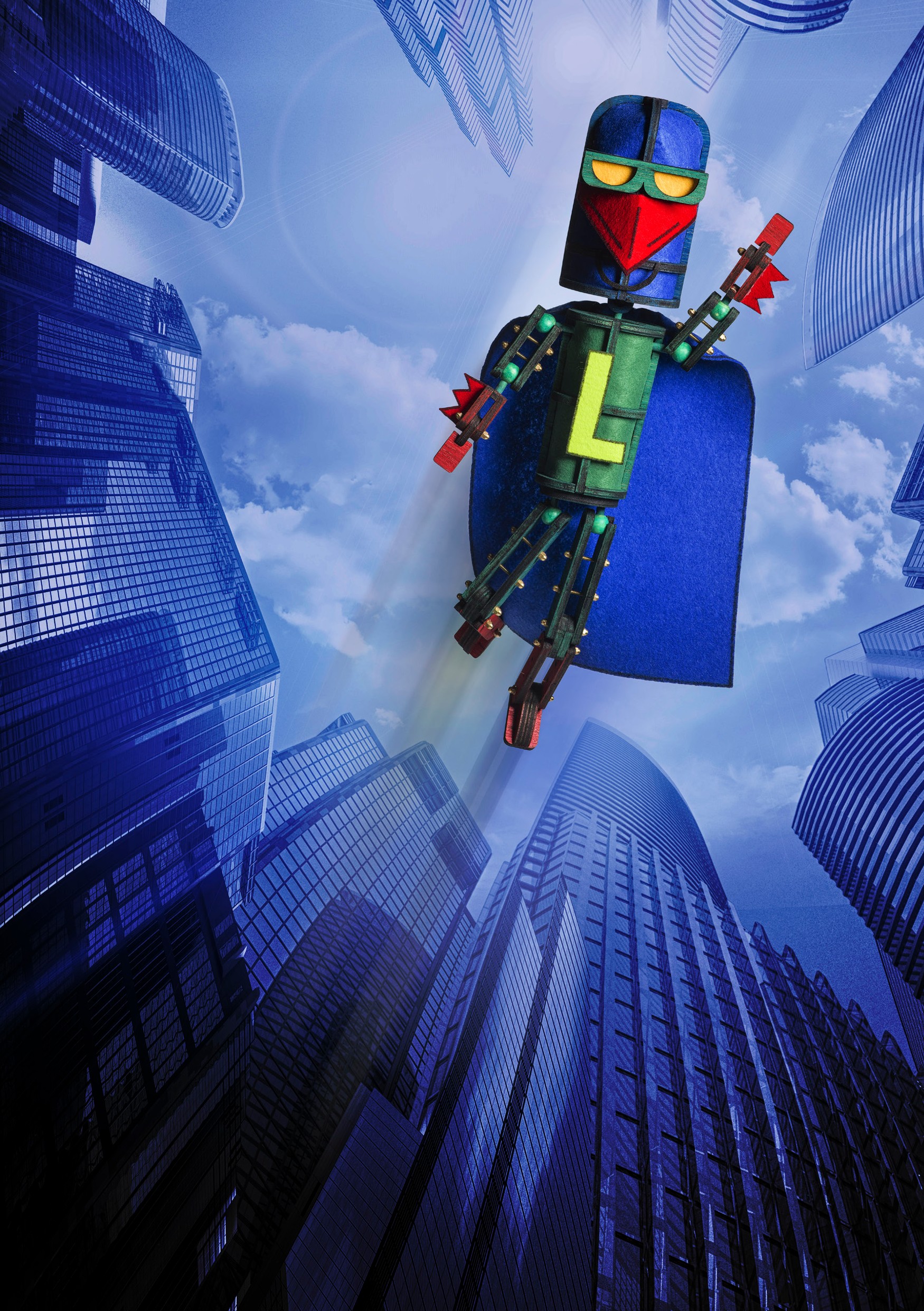 LASER BEAK MANDEAD PUPPET SOCIETY, TIM SHARP& SAM CROMACK (BALL PARK MUSIC) AUSTRALIALASER BEAK MANDEAD PUPPET SOCIETY, TIM SHARP & SAM CROMACK(BALL PARK MUSIC) | AUSTRALIADRAMA THEATRE SYDNEY OPERA HOUSE 8−12 JANUARY85 MINSWriter, Director & Designer David Morton, Nicholas PaineWriter & Original Artwork Tim SharpComposer Sam CromackDesigner Jonathon Oxlade Projection Designer Justin Harrison Sound Designer Tony Brumpton Lighting Designer Jason GlenwrightPuppet Fabricators Jennifer Livingstone and Matt Seery Dramaturgs Louise Gough and Todd MacDonald Associate Producer Judy SharpTechnical  Manager Wesley BluffStage Manager Nicole NeilAssistant Stage Manager and Props MasterJennifer LivingstoneSound Engineer Benn SorgoodHead of Lighting Timothy GawnePeter Bartman Nathaniel P. Claridad Amazing Grace & Barbie Ellen Bailey Laser Beak Man Drew WilsonBlack Sheep, Ram & Tomato Man Jonathan RiddlebergerMayor & Chicken Betsy Rosen Leigh Sales Herself (Voiceover) Laser Beak Man & Boar Matt Seery Evil Emily Maren SearleVocals, Guitar & Piano Sam CromackDrums Daniel HansonGuitar, Bass & Vocals Dean HansonKeyboard, Bass & Vocals Luke MoseleyABOUT THE SHOWEver since we first met him, we’ve been fans of Laser Beak Man: his creator Tim Sharp is a genius. The quirky humour and unrestrained joy in his work offers a unique insight into what it means to be in the world. The adventure we’ve been on together over the last six years has been straight out of a superhero movie: from developments in NYC looking out over Times Square, to assembling a world class team of performers andcreatives. The input from all involved has been marked by constant generosity; from Tim and Judy in sharing their world with us, to the incredible cast and creatives who have brought it to life, and the amazing crew who have made it all a reality. We can’t thank you all enough.DEAD PUPPET SOCIETYDead Puppet Society is a visual theatre and design company working across Australia, London and New York City. They are best known for their works The WiderEarth (Sydney Festival 2018), Laser Beak Man, Argus and The Harbinger. They have been nominated for a slew of Helpmann Awards and an Olivier Award.THANKSA Dead Puppet Society, La Boite and Brisbane Festival production in association with PowerArts.Original development partners: The New Victory Theater, Queensland Performing Arts Centre, Sydney Opera House, Arts Centre Melbourne, Casula Powerhouse, Australian Government – Department of Communication and the Arts and Australia Council for the Arts, Arts Queensland, Brisbane City Council and Jim Henson Foundation. Thanks to the Hunt Family Foundation for their support.AIR PLAY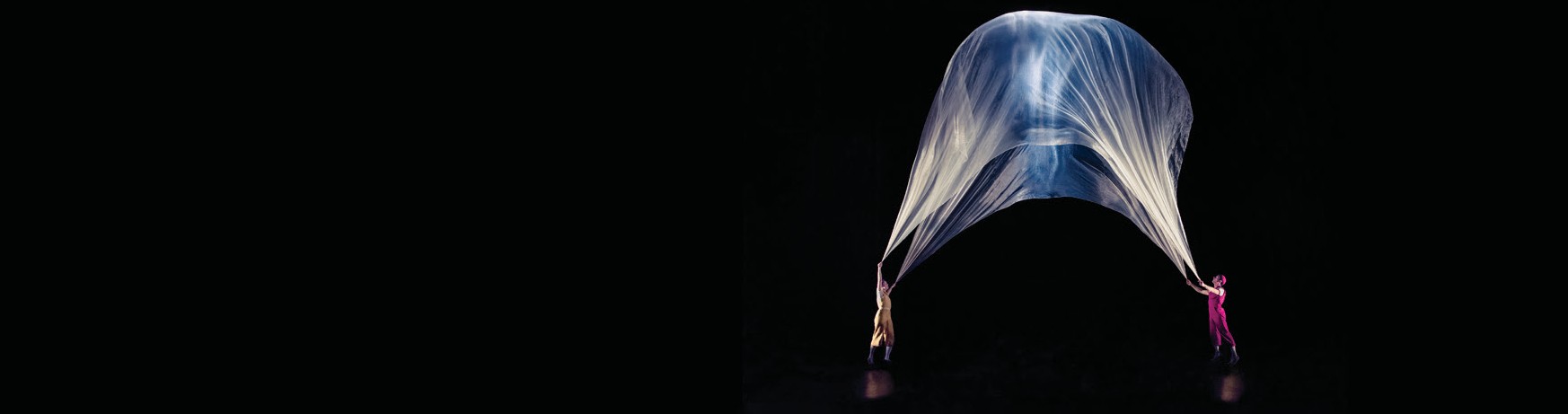 21–25 JANUARYROSLYN PACKER THEATRE, WALSH BAYMORE INFO AT SYDNEYFESTIVAL.ORG.AU“A JOY FROM START TO FINISH”THE SYDNEY MORNING HERALDVISUALLY-DAZZLING FAMILY ADVENTURE MAKING PLAYTHINGS OF AIR AND GRAVITY